提案APT成员国主管部门建议合并第37号决议和第50号决议并废止后者。MOD	ACP/22A11/1第37号决议（，修订版）弥合数字鸿沟世界电信发展大会（），忆及a)	世界电信发展大会（WTDC）第37号决议（，修订版）；)	全权代表大会第139号决议（，修订版）认识到a)	自WTDC-以来，电信环境经历了重大变化；)	信息通信技术（ICT）的发展继续使相关设备的成本降低；d)	许多国际电联成员国已通过了法规来处理方面的问题，如互连互通、确定资费、普遍服务等，以便在国家层面弥合数字鸿沟；e)	在电信/ICT业务中引入也降低用户的；)	仍然有必要利用ICT领域已经见证和正在见证的革命，在发展中国家，包括最不发达国家、小岛屿发展中国家、内陆发展中国家和经济转型国家，创造数字机遇；)	许多国际组织和区域性组织正在为缩小数字差距开展各种各样的活动，如，除国际电联外，经济合作与发展组织（OECD）、联合国教科文组织（UNESCO）、联合国开发计划署（UNDP）、联合国贸易和发展会议（UNCTAD）、联合国经济和社会理事会（ECOSOC）、联合国委员会、世界银行、亚太电信组织（APT）、区域经济共同体、区域性开发银行及其它许多组织，而且在信息社会世界高峰会议（WSIS）结束后以及《信息社会突尼斯议程》得以通过之后，此类活动有所增加；)	跨越2015年全球青年峰会（BYND2015）与会者在《2013年哥斯达黎加宣言》中呼吁尤其使女性和年轻女性及其他因数字鸿沟而边缘化的群体获得公平和普遍的ICT使用权，并呼吁联合国、国际社会和所有成员国考虑他们的意见，并将其付诸实施，考虑到)	各个区域、国家和地区应解决自己的数字鸿沟具体问题，同时强调在区域和国际层面在此领域与其它各方合作的重要性，以便受益于所取得的经验；)	许多发展中国家缺乏ICT发展所需的基本基础设施、长期规划、法律和适当规章等；)	利用无线电通信系统，尤其是卫星系统向农村和边远地区的当地社区提供接入，而连接成本不因距离或其他地理特性而有所增加，这是弥合数字鸿沟的非常有用的工具。)	卫星宽带业务支持可为城市地区以及农村和边远地区提供连通性高、可靠性高的高速通信解决方案，因此成为各国和各区域经济及社会发展的根本推动力；)	由于无线电通信技术的发展和卫星系统的布置，连通性高（宽带）、覆盖面广（区域或全球范围）的通信业务得以提供，因而人们能以可持续和价格可承受的方式获取信息和知识，这极大地促进了数字鸿沟的弥合，是对其他技术的有效补充，有助于各国实现直接、快速、可靠的连接进一步考虑到a)	ICT革命所带来的益处在发达国家与发展中国家之间没有得到公平分布，而且在各国国内的社会类别之间亦存在差异，同时考虑到信息社会世界峰会两个阶段会议有关弥合数字鸿沟及将其转化为数字机遇的各项承诺方面；b)	在落实《日内瓦行动计划》和《突尼斯议程》的过程中，信息的公平获取与发展中国家向知识经济的过渡将强化其经济、社会和文化发展；全权代表大会有关年国际电联战略规划的第71号决议（20年，，修订版）的总体目标2（）)	联合国大会2015年评估《千年发展目标》和信息社会世界峰会（WSIS）《突尼斯议程》的成果及落实情况，确认《日内瓦行动计划》、《突尼斯议程》和国际电联的战略规划中所提及的为弥合数字鸿沟而进行融资的方法、以及将这些方法转化为行动的公平机制的重要性，尤其在互联网管理相关问题方面，同时应考虑为实现男女完全平等、为对（包括残疾人和因年龄致残人士在内的）有具体需要的人们给予应有关注而采取的措施，青年和原住民以及用于赈灾及减灾的电信/ICT以及保护上网儿童举措相关的问题，致力于通过支持以可持续和价格可承受的方式获取信息通信技术的连通性方案，开展所有国家，特别是发展中国家均可从中受益的工作，旨在制定加强弥合数字鸿沟方面的国际合作的国际做法和具体机制，做出决议，要求电信发展局主任1	根据本届大会第8号决议（2014年，迪拜，修订版），与相关联合国机构中的相关组织合作，继续跟进自己在创建衡量数字鸿沟的社会连通性指标和每个国家及每个单项指数的标准指标方面所开展的工作，使用现存的统计数据，编纂图表，以诠释每个国家和区域的数字鸿沟现状；	继续鼓励开发具有优势的低成本、高质量的ICT，可以直接连接到支持互联网和应用的网络；	继续协助开展宣传运动，加强用户对ICT应用的信任和信心；	确保在高级培训中心开设特别培训班，继续解决扶贫工作中ICT培训方面的具体问题，并注重这些中心的发展；	继续确定农村地区ICT的关键应用，并与专业组织合作，旨在开发标准化的用户友好的内容格式，以克服读写和语言障碍；	通过鼓励制造商开发适当的可升级到宽带应用且运营和维护成本较低的技术 – 这项工作被确定为整个国际电联（尤其是国际电联电信发展部门（ITU-D））的一项关键目标，继续帮助降低接入成本；	协助和支持发展中国家研究和评估在农村和边远地区运行和维护多用途社区电信中心的困难和挑战，为了适应当地情况就包括数字包容性在内的农村和边远地区多用途社区电信中心模式，为发展中国家出谋划策；	鼓励成员向国际电联提供适用于农村的ICT经验，此类经验可在ITU-D网站上公布；	继续协助成员国和部门成员制定关于ICT的竞争政策和监管框架，包括在线服务和电子商务以及互连性和可接入性方面的能力建设，同时考虑到女性和弱势群体的具体需要；	继续鼓励广播模式的各种方法的开发，促进ICT在农村的应用；	继续帮助促进女性更多地参与ICT举措，特别是在农村地区；	与国际电联无线电通信部门（ITU-R）协作，推动研究或项目以及活动的落实，一方面充实各国无线电通信系统（包括卫星系统），另一方面增长有关知识，提高能力，以便最佳利用轨道和频谱资源，从而为弥合数字鸿沟促进卫星宽带的发展并扩大覆盖；	分析为与ITU-R开展协作而采取的措施，以支持各项研究、项目或系统，同时开展联合活动，力图为卫星服务的提供而提高有效利用轨道/频谱资源的能力，从而实现价格可承受的卫星宽带接入，推动不同地区、国家和区域之间的网络连通性，重点放在发展中国家，请成员国考虑制定相关政策，促进对各自国家和区域无线电通信系统（包括卫星系统）发展和建设的公有和私人投资，并考虑在各自国家和/或区域宽带计规划中纳入此类系统的使用，将其作为帮助弥合数字鸿沟、满足电信需求的附加手段，重点放在发展中国家理由：	为简化WTDC决议，APT成员国主管部门建议合并、更新第37号决议和第50号决议并废止后者。SUP	ACP/22A11/2第50号决议（2014年，迪拜，修订版）实现信息通信技术的最佳结合世界电信发展大会（2014年，迪拜），理由：	APT成员国主管部门注意到WTDC第37号决议“弥合数字鸿沟”和第50号决议“实现信息通信技术的最佳结合”均本着弥合数字鸿沟的共同目标。APT成员也注意到，侧重于推动ICT的最佳整合，以缩小数字差距的第50号决议可纳入到第37号决议中。有鉴于此，可将第50号决议的精神包含在第37号决议中，以便更加全面地探讨弥合数字鸿沟问题及ITU-D在此过程中可发挥的作用。此外，鼓励ITU-D与相关利益攸关方合作弥合数字鸿沟也很重要。因此，APT成员国主管部门建议合并、更新WTDC第37号决议和第50号决议并废止后者。______________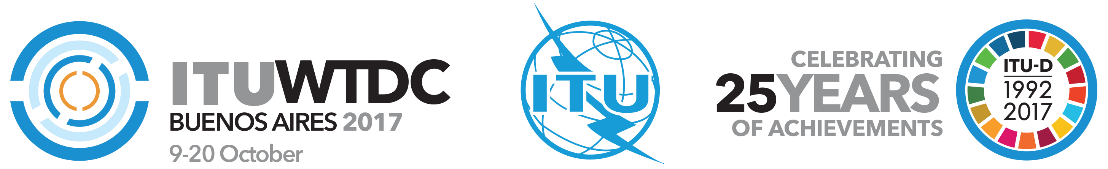 2017年世界电信发展大会（WTDC-17）2017年10月9-20日，阿根廷布宜诺斯艾利斯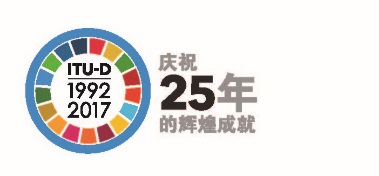 全体会议全体会议文件 WTDC-17/22 (Add.11)
(Rev.1)-C2017年8月29日原文：英文亚太电信组织各国主管部门亚太电信组织各国主管部门亚太电信组织各国主管部门简化WTDC第37号决议“弥合数字鸿沟”和
第50号决议“实现信息通信技术的最佳结合”简化WTDC第37号决议“弥合数字鸿沟”和
第50号决议“实现信息通信技术的最佳结合”简化WTDC第37号决议“弥合数字鸿沟”和
第50号决议“实现信息通信技术的最佳结合”重点领域：– 决议和建议概要：在适当顾及减少世界电信发展大会（WTDC）决议数量，以优化ITU-D预算资源这一问题重要性的情况下，亚太电信组织成员审议并确定了可相互协同且在范围方面需要简化的WTDC决议。为此，注意到WTDC有关“弥合数字鸿沟”的第37号决议和有关“实现信息通信技术的最佳结合”的第50号决议均本着弥合数字鸿沟的共同目标，只不过后者特别寻求通过更好地整合ICT解决这一问题。考虑到第37号决议涉及面广泛，确定了国际电联弥合数字鸿沟的大背景，尤其是ITU-D可在此方面发挥的作用；以及在主题方面它与旨在通过优化ICT整合缩小数字差距的第50号决议之间的关系，APT成员建议合并、更新第37号决议和第50号决议并废止后者。预期结果：根据《简化WTDC决议的指导原则草案》，合并和简化WTDC第37号决议，并删除第50号决议。参考文件：TDAG简化WTDC决议信函通信组的工作报告及其相关附件（TDAG17-22/DT/8号文件）：–	有关简化世界电信发展大会决议的指导原则草案的附件1。–	有关现行世界电信发展大会决议和建议与全权代表大会（PP）决议、ITU-D部门目标和ITU-D成果/输出成果之间的详细对应关系，以便在筹备WTDC-17的过程中对这些决议加以简化的附件3。重点领域：– 决议和建议概要：在适当顾及减少世界电信发展大会（WTDC）决议数量，以优化ITU-D预算资源这一问题重要性的情况下，亚太电信组织成员审议并确定了可相互协同且在范围方面需要简化的WTDC决议。为此，注意到WTDC有关“弥合数字鸿沟”的第37号决议和有关“实现信息通信技术的最佳结合”的第50号决议均本着弥合数字鸿沟的共同目标，只不过后者特别寻求通过更好地整合ICT解决这一问题。考虑到第37号决议涉及面广泛，确定了国际电联弥合数字鸿沟的大背景，尤其是ITU-D可在此方面发挥的作用；以及在主题方面它与旨在通过优化ICT整合缩小数字差距的第50号决议之间的关系，APT成员建议合并、更新第37号决议和第50号决议并废止后者。预期结果：根据《简化WTDC决议的指导原则草案》，合并和简化WTDC第37号决议，并删除第50号决议。参考文件：TDAG简化WTDC决议信函通信组的工作报告及其相关附件（TDAG17-22/DT/8号文件）：–	有关简化世界电信发展大会决议的指导原则草案的附件1。–	有关现行世界电信发展大会决议和建议与全权代表大会（PP）决议、ITU-D部门目标和ITU-D成果/输出成果之间的详细对应关系，以便在筹备WTDC-17的过程中对这些决议加以简化的附件3。重点领域：– 决议和建议概要：在适当顾及减少世界电信发展大会（WTDC）决议数量，以优化ITU-D预算资源这一问题重要性的情况下，亚太电信组织成员审议并确定了可相互协同且在范围方面需要简化的WTDC决议。为此，注意到WTDC有关“弥合数字鸿沟”的第37号决议和有关“实现信息通信技术的最佳结合”的第50号决议均本着弥合数字鸿沟的共同目标，只不过后者特别寻求通过更好地整合ICT解决这一问题。考虑到第37号决议涉及面广泛，确定了国际电联弥合数字鸿沟的大背景，尤其是ITU-D可在此方面发挥的作用；以及在主题方面它与旨在通过优化ICT整合缩小数字差距的第50号决议之间的关系，APT成员建议合并、更新第37号决议和第50号决议并废止后者。预期结果：根据《简化WTDC决议的指导原则草案》，合并和简化WTDC第37号决议，并删除第50号决议。参考文件：TDAG简化WTDC决议信函通信组的工作报告及其相关附件（TDAG17-22/DT/8号文件）：–	有关简化世界电信发展大会决议的指导原则草案的附件1。–	有关现行世界电信发展大会决议和建议与全权代表大会（PP）决议、ITU-D部门目标和ITU-D成果/输出成果之间的详细对应关系，以便在筹备WTDC-17的过程中对这些决议加以简化的附件3。